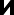 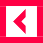 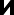 Ведется отбор абитуриентов на программу целевого обучения в Московский финансово-промышленный университет «Синергия» Направление обучения – МенеджментФорма обучения – очная в МосквеУровень образования – бакалавриат + магистратураПреимущества:Целевое обучение (без оплаты)Бесплатное проживание в общежитии;Работа по профессии с первого дня обученияНа выходе наш выпускник:Специалист с опытом работы и стажем в трудовой книжке – 6 летС мощным резюмеРеальными кейсамиПрикладными знаниямиЭтапы поступления:Анкетирование и собеседование с региональным представителем (г. Сургут)Индивидуальное собеседование с московской аттестационной комиссией (онлайн)Школа лидерства в г. Москве (очно, после сдачи ЕГЭ)ЕГЭ:Русский языкПрофильная математикаПо выбору: Обществознание, история, география, иностранный язык, информатика29 февраля 2024 г. в 11:00 будет проводиться онлайн-конференция с абитуриентами и их родителями. Заявку на участие можно подать по ссылке: https://docs.google.com/forms/d/1fNY3xl_JxuS6NnD6GHsHme9L7Z0GWauT5XU0wfeqpCM/editТелефон для консультации: 89090430149Мурзаева Екатерина Николаевнаг. Сургут, ул. Маяковского 21А, офис 123-124.